NOM/FORMAT DE LA COURSEDATELIEU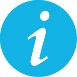 INFORMATIONS GÉNÉRALESOrganisation : Organisation : COURSE COMPTANT POURLE CLASSEMENT NATIONALOUI – NONDirecteur de course : Directeur de course : COURSE COMPTANT POURLE CLASSEMENT NATIONALOUI – NONDélégué : Délégué : COURSE COMPTANT POURLE CLASSEMENT NATIONALOUI – NONArbitre : Arbitre : COURSE COMPTANT POURLE CLASSEMENT NATIONALOUI – NONContrôleur des circuits : Contrôleur des circuits : COURSE COMPTANT POURLE CLASSEMENT NATIONALOUI – NONTraceur : Traceur : COURSE COMPTANT POURLE CLASSEMENT NATIONALOUI – NONGEC : GEC : COURSE COMPTANT POURLE CLASSEMENT NATIONALOUI – NON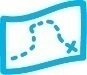 CARTENom : Nom : Échelle :Relevés : Relevés : Équidistance :Cartographe :Cartographe :Type de terrain :Type de terrain :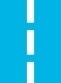 ACCÈS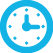 HORAIRESFléchage : Fléchage : Accueil : Accueil : Distance parking-accueil : Distance parking-accueil : Départ : Départ : Distance accueil-départ : Distance accueil-départ : Remise des récompenses : Remise des récompenses : Distance arrivée-accueil :Distance arrivée-accueil :Fermeture des circuits : Fermeture des circuits : 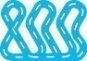 CIRCUITS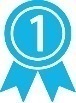 RÉSULTATSNombre de circuits compétition : Nombre de circuits compétition : Indiquer l’adresse Internet où seront publiés les résultatsIndiquer l’adresse Internet où seront publiés les résultatsNombre de circuits initiation : Nombre de circuits initiation : Indiquer l’adresse Internet où seront publiés les résultatsIndiquer l’adresse Internet où seront publiés les résultats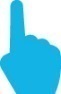 SERVICESLister les services proposésLister les services proposés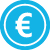 TARIFSLicenciés FFCO : Licenciés FFCO : Non-licenciés FFCO : Non-licenciés FFCO : Familles : Familles : Location de puce : Location de puce : 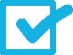 INSCRIPTIONSIndiquer la date limite et les modalités d’inscriptionIndiquer la date limite et les modalités d’inscription/!\ Pour être chronométré vous devez obligatoirement présenter un certificat médical datant de moins d'un an à la date d’inscription à la compétition et permettant d'établir l'absence de contre-indication à la pratique du sport ou de la course d’orientation, en compétition./!\ Pour être chronométré vous devez obligatoirement présenter un certificat médical datant de moins d'un an à la date d’inscription à la compétition et permettant d'établir l'absence de contre-indication à la pratique du sport ou de la course d’orientation, en compétition.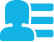 CONTACT